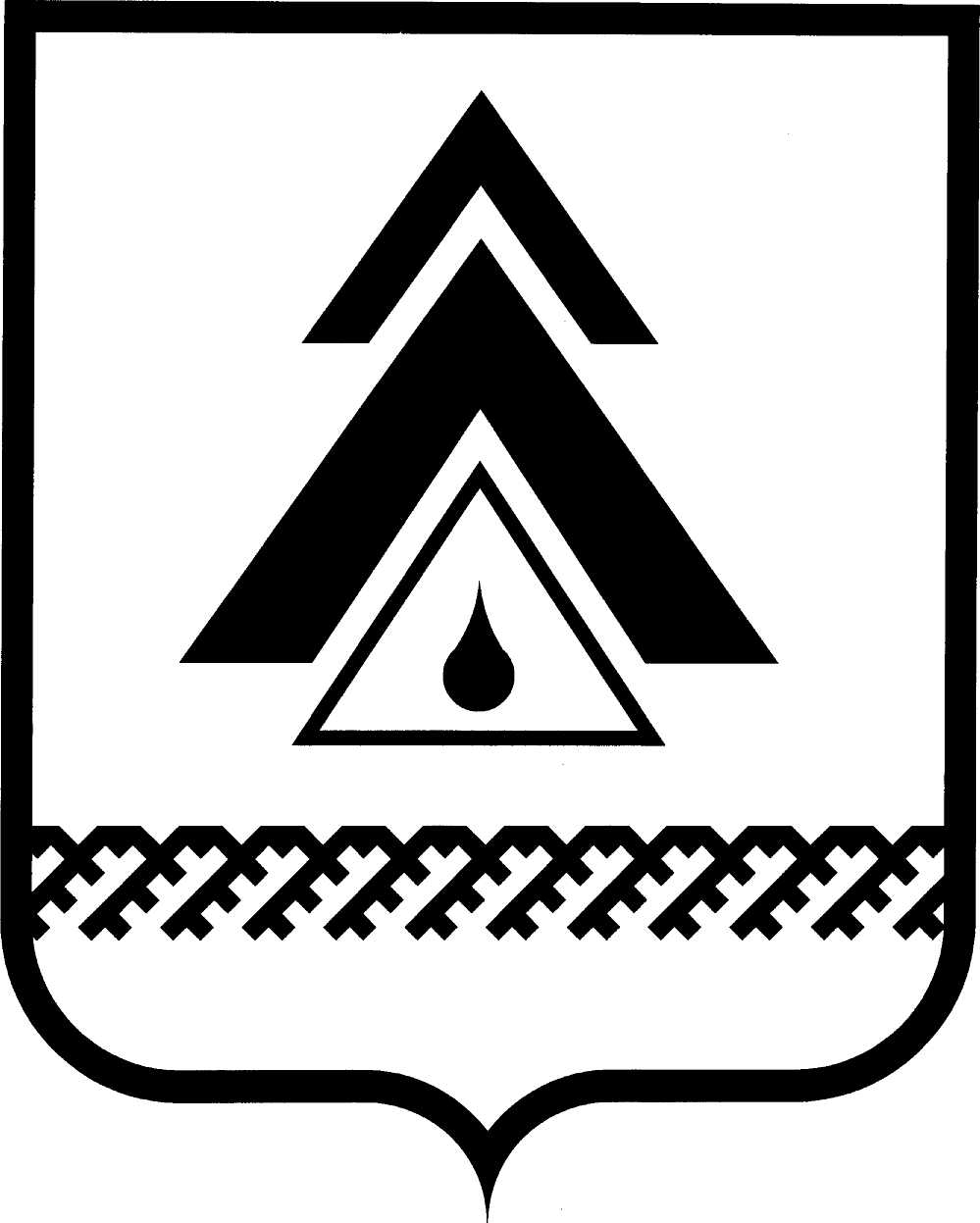 Муниципальное бюджетное учреждение«Редакция районной газеты «Новости Приобья»(МБУ «РРГ «Новости Приобья»)П Р И К А Зот 06 июля 2016 г.									 № 26НижневартовскО назначении ответственного лица Учреждения за противодействие коррупции в УчрежденииВ целях проведения своевременной и качественной работы по реализации Федерального закона от 25 декабря 2008 года № 273-ФЗ «О противодействии коррупции», в соответствии с приказом Учреждения от 06.07.2016 № 24 «Об утверждении правовых актов для организации деятельности по противодействию коррупции в Учреждении»п р и к а з ы в а ю:1. Назначить лицом за организацию работы по профилактике коррупционных и иных правонарушений Котову Светлану Анатольевну, заместителя главного редактора (по развитию), а в ее отсутствие – Егорову Елену Анатольевну, заместителя главного  редактора, возложив на них следующие функции в части возложенных обязанностей:а) обеспечение соблюдения сотрудниками Учреждения, ограничений и запретов, требований о предотвращении или урегулированию конфликта интересов, исполнения ими обязанностей, установленных Федеральным законом от 25 декабря 2008 года № 273-ФЗ «О противодействии коррупции» и другими федеральными законами (далее – требования к служебному поведению);б) принятие мер по выявлению и устранению причин и условий, способствующих возникновению конфликта интересов в Учреждении;в) оказание сотрудникам Учреждения, консультативной помощи по вопросам, связанным с применением на практике требований к служебному поведению;г) обеспечение реализации сотрудниками Учреждения, обязанности уведомлять представителя нанимателя (работодателя), органы прокуратуры автономного округа, территориальные органы федеральных государственных органов обо всех случаях обращения к ним каких-либо лиц в целях склонения их к совершению коррупционных правонарушений;д) организация правового просвещения сотрудников Учреждения;е) подготовка в рамках своей компетенции проектов локальных правовых актов о противодействии коррупции;ж) взаимодействие с правоохранительными органами в установленной сфере деятельности в рамках своей компетенции.2. Службе допечатной подготовки газеты (Е.А. Егорова) опубликовать приказ на сайте Газеты: www.novpriob.ru.3. Контроль за исполнением настоящего приказа оставляю за собой.Главный редактор                                                                         Л.Д. Михеева